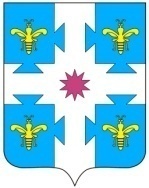 В соответствии с решением Собрания депутатов Козловского муниципального округа Чувашской Республики от 16.12.2022 №2/72 «Об утверждении структуры администрации Козловского муниципального округа Чувашской Республики»  администрация Козловского муниципального округа Чувашской Республики                                  п о с т а н о в л я е т:1. Утвердить Положение об отделе строительства, дорожного хозяйства и ЖКХ Управления по благоустройству и развитию территорий администрации Козловского муниципального округа Чувашской Республики согласно приложению к  настоящему постановлению.2.  Контроль за исполнением настоящего постановления возложить на и.о. первого заместителя главы администрации МО – начальника Управления по благоустройству и развитию территорий администрации Козловского муниципального округа Чувашской Республики Чапурина П.Г.3. Настоящее постановление подлежит опубликованию в периодическом печатном издании «Козловский вестник» и размещению на официальном сайте Козловского муниципального округа в сети «Интернет».4. Настоящее постановление вступает в силу после его официального опубликования.Глава  Козловского муниципального округа Чувашской Республики                                                                                             А.Н. ЛюдковПоложение
об отделе строительства, дорожного хозяйства и ЖКХ Управления по благоустройству и развитию территорий администрации Козловского муниципального округа Чувашской Республики I. Общие положения1.1. Отдел строительства, дорожного хозяйства и ЖКХ Управления по благоустройству и развитию территорий администрации Козловского муниципального округа Чувашской Республики (далее – Отдел), является структурным подразделением администрации Козловского муниципального округа Чувашской Республики, призванным обеспечить надлежащее выполнение полномочий органов местного самоуправления в сфере градостроительства, организации работы строительного комплекса, промышленного и гражданского строительства и линейных объектов, а также в части застройки, благоустройства, социально-экономического развития и  жилищных вопросов  Козловского муниципального округа Чувашской Республики.1.2. Отдел осуществляет свою деятельность во взаимодействии с предприятиями строительного комплекса, а также взаимодействует с другими заинтересованными субъектами муниципального округа и Чувашской Республики.1.3. Отдел в своей деятельности руководствуется Конституцией Российской Федерации, Конституцией Чувашской Республики, законами Российской Федерации и Чувашской Республики, указами и распоряжениями Президента Российской Федерации и Главы Чувашской Республики, постановлениями и распоряжениями Правительства Российской Федерации и Кабинета Министров Чувашской Республики, приказами, распоряжениями, указаниями и инструкциями Министерства строительства, архитектуры и ЖКХ Чувашской Республики, Министерства транспорта и дорожного хозяйства Чувашской Республики, Уставом Козловского муниципального округа Чувашской Республики, решениями органов местного самоуправления Козловского муниципального округа Чувашской Республики, нормативно-правовыми актами органов местного самоуправления Козловского муниципального округа Чувашской Республики и настоящим Положением.II. Структура2.1. Структура и штатная численность Отдела определяется главой Козловского муниципального округа Чувашской Республики.2.2. Начальник, заместитель начальника и специалисты Отдела (далее – работники Отдела) являются муниципальными служащими администрации, входят в реестр муниципальных служащих Козловского муниципального округа Чувашской Республики и обладают правами и обязанностями, предусмотренными законодательством для муниципальных служащих.2.3. Деятельность работников Отдела регламентируется должностными инструкциями, которые закрепляют рациональное разделение труда и определение работ по сложности выполнения и квалификации исполнителей. Должностные инструкции разрабатываются начальником Отдела и утверждаются главой Козловского муниципального округа Чувашской Республики.2.4. При изменении функций и задач Отдела должностные инструкции пересматриваются.III. Основные задачи Отдела3.1. По направлению деятельности в области градостроительства и архитектуры:- разработка и реализация государственной политики в области градостроительной и архитектурной деятельности;- обеспечение устойчивого развития территорий на основе территориального планирования и градостроительного зонирования;- создание в пределах своей компетенции условий для участия граждан и их объединений в осуществлении градостроительной деятельности;- осуществление в пределах своей компетенции контроля за ведением строительства объектов капитального строительства на основе документов территориального планирования, правил землепользования и застройки и документов по планировке территории;- оказание территориальным отделам методической помощи по вопросам градостроительной и архитектурной деятельности;-  ведение государственной информационной системы обеспечения градостроительной деятельности;- осуществление, в переделах своей компетенции, контроля за обеспеченностью территориальными отделами документами территориального планирования, документацией по планировке территорий, правилами землепользования и застройки, качеством застройки и благоустройства территории.3.2. По направлению деятельности в области строительства, реконструкции и капитального ремонта, ремонта объектов капитального строительства и линейных объектов:- осуществление организации и мониторинга строительства объектов, реализуемых в рамках государственных программ (подпрограмм), мероприятий государственных программ (подпрограмм) и федеральных целевых программ, муниципальных программ (подпрограмм), на соответствие проектным и программным решениям, курируемых администрацией Козловского муниципального округа Чувашской Республики;- взаимодействие с территориальными отделами в рамках формирования и реализации мероприятий государственных программ (подпрограмм), муниципальных программ по строительству, реконструкции, капитальному ремонту и ремонту объектов на территории Козловского муниципального округа Чувашской Республики;- формирование предложений по финансированию строительства объектов в рамках государственных программ (подпрограмм), мероприятий государственных программ (подпрограмм), муниципальных программ (подпрограмм) за счет средств федерального бюджета, республиканского бюджета Чувашской Республики и местного бюджета Козловского муниципального округа Чувашской Республики.3.3. По направлению деятельности в области жилищных вопросов:- реализация государственных жилищных программ и задач в области государственной поддержки граждан в улучшении жилищных условий на территории Козловского муниципального округа Чувашской Республики;- осуществление контроля за реализацией программы ввода жилья по Козловскому муниципальному округу Чувашской Республики, за счет всех источников финансирования;- ведение муниципального жилищного контроля, выдача обязательных для исполнения предписания об устранении выявленных нарушений, и принимает меры по контролю за устранением выявленных нарушений;- осуществление соблюдения жилищного законодательства территориальными отделами в части, отнесенной к компетенции Отдела.3.4. По направлению деятельности в сфере ЖКХ:- определение текущих задач и перспектив развития, модернизации, реконструкции, капитального ремонта многоквартирных домов, объектов внешнего благоустройства, реформирования ЖКХ;- обеспечение безопасности и благоприятных условий проживания граждан и предоставление качественных жилищно-коммунальных услуг;- организация работы с Фондом капитального ремонта;- организация надежного и устойчивого обеспечения потребности экономики и населения Козловского муниципального округа Чувашской Республики в топливе и энергии, их рационального, эффективного и безопасного использования;- снижение энергоемкости промышленных предприятий, объема затрат на топливно-энергетические ресурсы в бюджетной сфере, топливно-энергетическом комплексе;- модернизация и техническое перевооружение топливно-энергетического комплекса на основе использования современных энергоэффективных технологий и оборудования;- регулирование деятельности гарантирующих поставщиков электрической энергии на территории Козловского муниципального округа Чувашской Республики в условиях функционирования розничных рынков электрической энергии в переходный период реформирования электроэнергетики;- определение текущих задач и перспектив развития коммунального хозяйства, направленных на решение вопросов в области тепло-, водоснабжения, водоотведения, ресурсоэнергосбережения в сфере коммунального хозяйства, устойчивой эксплуатации объектов коммунально-инженерной инфраструктуры муниципального округа;- координация деятельности подведомственных предприятий коммунально-инженерной инфраструктуры Козловского муниципального округа Чувашской Республики в пределах своей компетенции;- проведение совместно с территориальными отделами мероприятий по ресурсоэнергосбережению в сфере коммунального хозяйства.3.5. По направлению деятельности в области автомобильного транспорта (далее –автомобильного и иных видов транспорта):- повышение эффективности деятельности организаций автомобильного и иных видов транспорта и безопасности перевозок;- создание условий для сохранения, эффективного использования и развития производственного потенциала автотранспортного комплекса Козловского муниципального округа Чувашской Республики;- проведение во взаимодействии с федеральными органами исполнительной власти, органами исполнительной власти Чувашской Республики и территориальными отделами государственной политики в сфере обеспечения транспортной безопасности;- реализация во взаимодействии с федеральными органами исполнительной власти, органами исполнительной власти Чувашской Республики и территориальными отделами государственной политики в области формирования единой автотранспортной системы;- обеспечение реализации республиканских программ, муниципальных программ (подпрограмм) в области повышения безопасности дорожного движения на территории Козловского муниципального округа Чувашской Республики;-  формирование и совершенствование нормативной правовой базы, форм и методов муниципального контроля и регулирования деятельности автотранспортного комплекса.3.6. По направлению деятельности в области безопасности дорожного движения:- реализация государственной политики в области автомобильного транспорта и безопасности дорожного движения, направленной на создание условий для сохранения, эффективного использования и развития производственного потенциала автотранспортного комплекса Козловского муниципального округа Чувашской Республики;- проведение во взаимодействии с территориальными отделами государственной политики в сфере обеспечения транспортной безопасности;- обеспечение реализации республиканских и муниципальных программ в области повышения безопасности дорожного движения на территории Козловского муниципального округа Чувашской Республики;- содействие в организации деятельности комиссии по обеспечению безопасности дорожного движения;- осуществление контроля и надзора за осуществлением перевозок пассажиров и багажа автомобильным транспортом и легковым такси;- формирование и совершенствование нормативной правовой базы, форм и методов государственного контроля и регулирования деятельности автотранспортным комплексом.3.7. По направлению деятельности в области развития автомобильных дорог:- формирование развитой дорожной сети, удовлетворения возрастающего спроса на перевозки автомобильным транспортом и повышения транспортной доступности ко всем населенным пунктам Козловского муниципального округа Чувашской Республики;- обеспечение сохранности дорожной сети, безопасности и благоприятных условий жизнедеятельности человека, ограничение негативного воздействия хозяйственной и иной деятельности на окружающую среду при функционировании дорожного хозяйства;- разработку в пределах своей компетенции проектов нормативных актов по вопросам развития дорожной инфраструктуры;- ведение муниципального контроля на автомобильном транспорте, городском надземном электрическом транспорте в дорожном хозяйстве, выдача обязательных для исполнения предписания об устранении выявленных нарушений, и принимает меры по контролю за устранением выявленных нарушений;- осуществление в пределах своей компетенции строительного контроля в дорожном хозяйстве.IV. Функции ОтделаОтдел в соответствии возложенными на него задачами выполняет следующие функции:4.1. Взаимодействует с государственными и федеральными органами власти.4.2. Проводит консультации для территориальных отделов, организаций и граждан по вопросам, отнесенным к ведению Отдела.4.3. Разрабатывает бюджетные заявки на ассигнования из федерального бюджета по федеральным, республиканским и местным программам, реализуемым на территории Козловского муниципального округа Чувашской Республики в области дорожной деятельности.4.4. Готовит ответы на поступившие обращения и письма граждан, организаций, по вопросам, отнесенным к ведению Отдела.4.5. Подготовка для утверждения генеральных планов, правил землепользования и застройки, утверждение подготовленной на основе генеральных планов документации по планировке территории, выдача разрешений на строительство (за исключением случаев, предусмотренных Градостроительным кодексом Российской Федерации, иными федеральными законами), разрешений на ввод объектов в эксплуатацию при осуществлении строительства, реконструкции объектов капитального строительства, расположенных на территории Козловского муниципального округа, разработка местных нормативов градостроительного проектирования, ведение информационной системы обеспечения градостроительной деятельности, осуществляемой на территории муниципального округа, осмотров зданий, сооружений и выдача рекомендаций об устранении выявленных в ходе таких осмотров нарушений.4.6. Реализация политики в области дорожной деятельности в отношении автомобильных дорог местного значения в границах Козловского муниципального округа Чувашской Республики и обеспечение безопасности дорожного движения на них, включая создание и обеспечение функционирования парковок (парковочных мест), осуществление муниципального контроля за сохранностью автомобильных дорог общего пользования местного значения в границах Козловского муниципального округа Чувашской Республики, а также осуществление иных полномочий в области использования автомобильных дорог и осуществления дорожной деятельности в соответствии с законодательством Российской Федерации.4.7. Согласование схем размещения рекламных конструкций, выдача разрешений на установку и эксплуатацию рекламных конструкций на территории Козловского муниципального округа Чувашской Республики, аннулирование таких разрешений, выдача предписаний о демонтаже самовольно установленных рекламных конструкций на территории Козловского муниципального округа Чувашской Республики, осуществляемые в соответствии с Федеральным законом «О рекламе».4.8. Присвоение адресов объектам адресации, изменение, аннулирование адресов, присвоение наименований элементам улично-дорожной сети (за исключением автомобильных дорог федерального значения, автомобильных дорог регионального или межмуниципального значения), наименований элементам планировочной структуры в границах Козловского муниципального округа Чувашской Республики, изменение, аннулирование таких наименований, размещение информации в государственном адресном реестре совместно с территориальными отделами Козловского муниципального округа Чувашской Республики.4.9. Разработка в пределах своей компетенции проектов муниципальных правовых актов Собрания депутатов Козловского муниципального округа Чувашской Республики, администрации Козловского муниципального округа Чувашской Республики в области архитектуры и градостроительства, строительства и жилищного строительства, развития общественной инфраструктуры, благоустройства, дорожного и транспортного хозяйства.4.10. Подготовка материалов по организации работ для принятия решений о развитии застроенных территорий с учетом перспективы развития территории Козловского муниципального округа Чувашской Республики.4.11. Выдача решений на перепланировку или переустройство жилых (нежилых) помещений с последующей выдачей акта приемки в эксплуатацию, в том числе перевода жилого в нежилое помещение.4.12. Формирование предложений по финансированию строительства объектов инженерной инфраструктуры за счет средств федерального, республиканского бюджетов и местного бюджета Козловского муниципального округа Чувашской Республики.4.13. Разработка и оформление бюджетных заявок на реализацию федеральных, республиканских и муниципальных программ на территории Козловского муниципального округа Чувашской Республики в области градостроительной и архитектурной деятельности, строительства, жилищного строительства, развития общественной инфраструктуры, дорожного и транспортного хозяйства за счет средств федерального, республиканского и местного бюджетов.4.14. Обеспечивает выполнение мероприятий федеральных целевых программ в сфере градостроительной и архитектурной деятельности, строительства, жилищного строительства, развития общественной инфраструктуры, в области дорожного и транспортного хозяйства.4.15. Осуществляет функции заказчика по проектированию, строительству и реконструкции жилых домов, строительству, реконструкции и ремонту объектов социально-культурного, жилищно-коммунального назначения, общественной инфраструктуры; строительство, реконструкции, капитального ремонта и содержание автомобильных дорог и искусственных сооружений; в области повышения и обеспечения безопасности дорожного движения, по направлению благоустройства.4.16. Обеспечивает выполнение мероприятий муниципальных программ в компетенции деятельности Отдела.4.17. Реализует адресные целевые программы в сфере градостроительства и реконструкции, жилищного строительства, общественной инфраструктуры, в области благоустройства, в направлении дорожного, транспортного и коммунального хозяйства.4.18. Осуществляет подготовку в средства массовой информации, размещение в сети «Интернет» информацию в области градостроительной и архитектурной деятельности, строительства и реконструкции жилых домов, строительства, реконструкции и ремонту объектов социально-культурного, жилищно-коммунального назначения, общественной инфраструктуры; строительство, реконструкции, капитального ремонта и содержание автомобильных дорог и искусственных сооружений; в области повышения и обеспечения безопасности дорожного движения, по направлению благоустройства.4.19. Ведет учет всех разрешительных документов в сфере градостроительства, промышленного и гражданского строительства, жилищного строительства, строительства, реконструкции и ремонта объектов социально-культурного, коммунального назначения, общественной инфраструктуры; строительство, реконструкции, капитального ремонта и содержание автомобильных дорог и искусственных сооружений; в области повышения и обеспечения безопасности дорожного движения, в направлении благоустройства.4.20. Подготавливает техническое задание совместно с сектором организации и проведения муниципальных закупок на проведение конкурса, электронных торгов на право заключения муниципальных контрактов, в целях проектирования, строительства и реконструкции территорий Козловского муниципального округа Чувашской Республики для муниципальных нужд.4.21. Ведет информационные системы обеспечения градостроительной деятельности путем сбора, документирования, актуализации, обработки, систематизации, учета и хранения сведений, необходимых для осуществления градостроительной деятельности, благоустройства, дорожного и транспортного хозяйства.4.22. Осуществляет предоставление сведений из информационной системы обеспечения градостроительной деятельности, строительства, дорожного и транспортного хозяйства по запросам органов государственной власти, контролирующих органов, физических и юридических лиц.4.23. Подготавливает проекты к заключению соглашений и договоров для выполнения возложенных задач с организациями в области градостроительной и архитектурной деятельности, строительства и жилищного строительства, развития общественной инфраструктуры, дорожного и транспортного хозяйства, совместно с сектором организации и проведения муниципальных закупок4.24. Выступает муниципальным заказчиком по разработке документов территориального планирования, документации по планировке территории, для размещения объектов капитального строительства местного значения, местных нормативов градостроительного проектирования, по выполнению мероприятий муниципальных, и республиканских адресных инвестиционных программ в области строительства и реконструкции жилищного фонда, общественной инфраструктуры, социальной рекламы.4.25. Контролирует соблюдение требований жилищного, градостроительного законодательства, законодательства о рекламе, дорожного и транспортного хозяйства.4.26. Исполняет функции организатора работ по повышению качества застройки, улучшения архитектурного облика территории Козловского муниципального округа Чувашской Республики, комплексного благоустройства территорий, дорожного и транспортного хозяйства.4.27. Готовит заключения о соответствии построенного, реконструированного, отремонтированного объекта капитального строительства требованиям градостроительных регламентов (норм и правил), иным нормативным правовым актам и проектной документации.4.28. Готовит ответы на поступившие в Отдел письма и обращения граждан, юридических лиц, федеральных и государственных органов.4.29. Осуществляет контроль за соблюдением требований в соответствии действующего законодательства по строительству, реконструкции, капитальному ремонту, ремонту объектов инженерной инфраструктуры, промышленному и гражданскому строительству, жилищному строительству, строительству, реконструкции и ремонту объектов социально-культурного, коммунального назначения, общественной инфраструктуры; строительству, реконструкции, капитальному ремонту и содержание автомобильных дорог и искусственных сооружений; в области повышения и обеспечения безопасности дорожного движения, в направлении благоустройства подрядчиком (график работ, физических объемах выполненных работ).4.30. Проводит выездные проверки за ходом строительства объектов инженерной инфраструктуры, промышленного и гражданского строительства, жилищного строительства, строительства, реконструкции и ремонт объектов социально-культурного, коммунального назначения, общественной инфраструктуры; строительство, реконструкции, капитального ремонта и содержание автомобильных дорог и искусственных сооружений; в области повышения и обеспечения безопасности дорожного движения, в направлении благоустройства.4.31. Осуществляет приемку выполненных работ по объектам инженерной инфраструктуры, промышленного и гражданского строительства, жилищного строительства, строительства, реконструкции и ремонт объектов социально-культурного, коммунального назначения, общественной инфраструктуры; строительство, реконструкции, капитального ремонта и содержание автомобильных дорог и искусственных сооружений; в области повышения и обеспечения безопасности дорожного движения, в направлении благоустройства.4.32. Разрабатывает предложения по передаче вводимых объектов инженерной инфраструктуры, промышленного и гражданского строительства, жилищного строительства, строительства, реконструкции и ремонт объектов социально-культурного, коммунального назначения, общественной инфраструктуры; строительство, реконструкции, капитального ремонта и содержание автомобильных дорог и искусственных сооружений; в области повышения и обеспечения безопасности дорожного движения, в направлении благоустройства построенных в рамках реализации целевых программ, курируемых Отделом, в муниципальную и иную собственность.4.33. Подготавливает отчеты о ходе строительства объектов инженерной инфраструктуры, объектов инженерной инфраструктуры, промышленного и гражданского строительства, жилищного строительства, строительства, реконструкции и ремонт объектов социально-культурного, коммунального назначения, общественной инфраструктуры; строительство, реконструкции, капитального ремонта и содержание автомобильных дорог и искусственных сооружений; в области повышения и обеспечения безопасности дорожного движения, в направлении благоустройства курируемых Отделом.4.34. Регистрирует, ведет учет по выданным государственным жилищным сертификатам по программам переселения граждан из ветхого жилья, молодая семья, детям-сиротам, многодетным семьям, имеющим 5 и более детей.4.35. Осуществляет муниципальный жилищный контроль за ресурсоснабжающими организациями, управляющими компаниями за ведением мероприятий по обслуживанию многоквартирных жилых домов, предоставление услуг населению Козловского муниципального округа Чувашской Республики инженерных коммуникаций, в том числе проведение мероприятий к отопительному сезону.4.36. Рассматривает поступающую корреспонденцию, готовит предложения к ней, ведет разъяснительную работу с представителями организаций и учреждений по вопросам, относящимся к компетенции Отдела.4.37. Подготавливает справочные материалы по вопросам, относящимся к компетенции Отдела для участия на видеоконференциях, проводимых органами государственной власти Чувашской Республики.4.38. Представляет необходимые предложения по повышению качества и эффективности работы Отдела.4.39. В рамках задач, определенных настоящим Положением, осуществляет иные функции в соответствии с действующим законодательством, муниципальными правовыми актами Козловского муниципального округа Чувашской Республики, поручениями главы Козловского муниципального округа Чувашской Республики.V. ПраваОтдел для выполнения возложенных на него задач имеет право:5.1. Запрашивать и получать в порядке, установленном законодательством,                          у структурных подразделений администрации Козловского муниципального округа Чувашской Республики, территориальных отделов, организаций и должностных лиц необходимую информацию, документы и материалы, для осуществления своих задач и функций, заданий и поручений руководства администрации.5.2. Принимать участие в работе конференций, совещаний, семинаров и других мероприятий по вопросам, отнесенным к его компетенции, организуемых другими органами исполнительной власти, администрацией и организациями.5.3. Беспрепятственно посещать объекты инженерной инфраструктуры в пределах своей компетенции.5.4. Вносить в установленном порядке предложения об улучшении условий труда, материальном и моральном поощрении, социально-бытовом обеспечении работников Отдела.5.5. Принимать решения, разрабатывать методические инструкции в сфере строительства, архитектуры, жилищно-коммунального и дорожного хозяйства, обязательные для всех участников деятельности Козловского муниципального округа Чувашской Республики.5.6. Подготавливать проекты постановлений и распоряжений по вопросам, отнесенным к компетенции Отдела и касающихся его функциональной деятельности.5.7. Отклонять в согласовании ПСД, выполненных с нарушением действующих норм и правил.5.8. Докладывать главе Козловского муниципального округа Чувашской Республики:- о приостановлении строительства, финансирования строек, при отклонении от проектных решений или создающих угрозу безопасности для жителей Козловского муниципального округа Чувашской Республики и прилегающих территорий;- о планируемых в предъявлении исках к юридическим и физическим лицам, виновным в нарушении градостроительного, строительного, жилищно-коммунального, дорожного и транспортного законодательства, и при нецелевом использовании выделенных средств.5.9. Получать от подведомственных органов информацию, необходимую для своей деятельности.5.10. Проводить совещания, семинары и другие мероприятия по вопросам, отнесенным к компетенции Отдела.5.11. Самостоятельно принимать решения по всем вопросам, относящимся к порученной сфере деятельности, кроме вопросов, требующих согласования в установленном порядке.VI. Организация деятельности6.1. Отдел возглавляет начальник Отдела, который назначается и освобождается от должности распоряжением администрации Козловского муниципального округа Чувашской Республики в соответствии с законодательством о муниципальной службе Российской Федерации и Чувашской Республики.6.2. Начальник Отдела исполняет свои обязанности в соответствии с должностной инструкцией, утвержденной главой Козловского муниципального округа Чувашской Республики.6.3. В период временного отсутствия начальника Отдела его обязанности исполняет заместитель начальника Отдела.6.4. Ответственность работников Отдела устанавливается должностными инструкциями.6.5. Возложение на Отдел функций, не относящихся к компетенции Отдела, установленных настоящим Положением, не допускается.VII. Заключительные положения7.1. В случае необходимости внесение изменений в настоящее Положение осуществляется постановлением администрации Козловского муниципального округа Чувашской Республики.ЧĂваш РеспубликиКуславкка МУНИЦИПАЛЛĂОКРУГĔНАдминистрацийĔЙЫШĂНУЧувашская республикаАДМИНИСТРАЦИЯКозловского муниципального округаПОСТАНОВЛЕНИЕ________ 2023  _____ №_27.01. 2023  № _34___Куславкка хулиг. КозловкаОб утверждении Положения об отделе строительства, дорожного хозяйства и ЖКХ Управления по благоустройству и развитию территорий администрации Козловского муниципального округа Чувашской РеспубликиПриложение к постановлению администрации Козловского муниципального округа Чувашской Республики от 27.01.2023  № 34